«Неделя безопасности дорожного движения»Обучение детей правилам безопасности дорожного движения, по-прежнему, остается одной из важнейших задач дошкольного образования. Поэтому, необходима повседневная работа с детьми по формированию представлений о важности соблюдения правил дорожного движения. Чтобы уберечь ребенка от несчастных случаев в различных ситуациях, необходимо научить его безопасному поведению. С этой целью в детском саду прошла неделя,  посвященная правилам дорожного движения и безопасности.С детьми старшего дошкольного возраста была организована экскурсия к пешеходному переходу. Где дети продолжили знакомиться с правилами дорожного движения, формировали понятия «дорога», «проезжая часть», «тротуар», «пешеходный переход». Упражнялись в поведении на улице, в правилах перехода через дорогу. Проведена интерактивная викторина «Азбука безопасности».Ребята средней группы просмотрели мультфильм «Пешеходный переход», лепили «Светофорчик» и беседовали с воспитателем об опасностях на дороге.В течение недели с детьми были рассмотрены иллюстрации с дорожными ситуациями на улице, направленными на формирование правильного поведения на дороге «Как бы ты поступил?», плакат «Уроки безопасности» по ПДД  и опасным ситуациям угрожающими здоровью и безопасности ребенка.Проводились дидактические игры и упражнения.Первоочередная задача в решении проблемы профилактики детского дорожно-транспортного травматизма – активизировать пропаганду безопасности дорожного движения среди детей и родителей.Родителям предложены буклеты и проведены консультации по безопасности ребенка на дороге.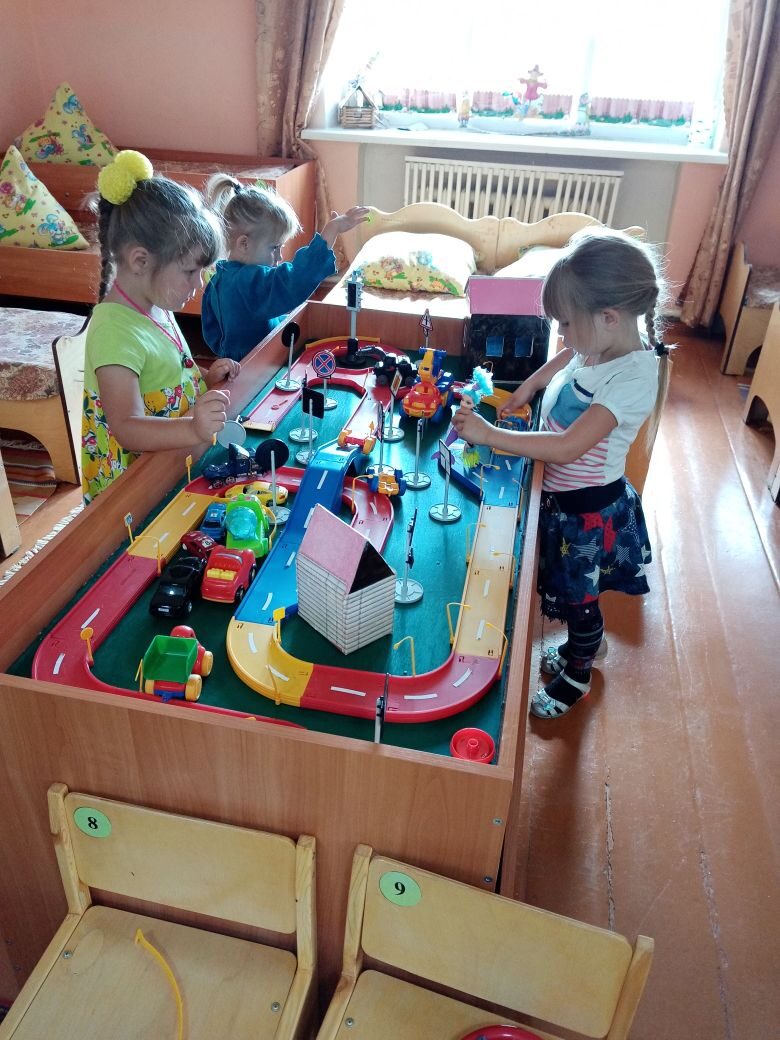 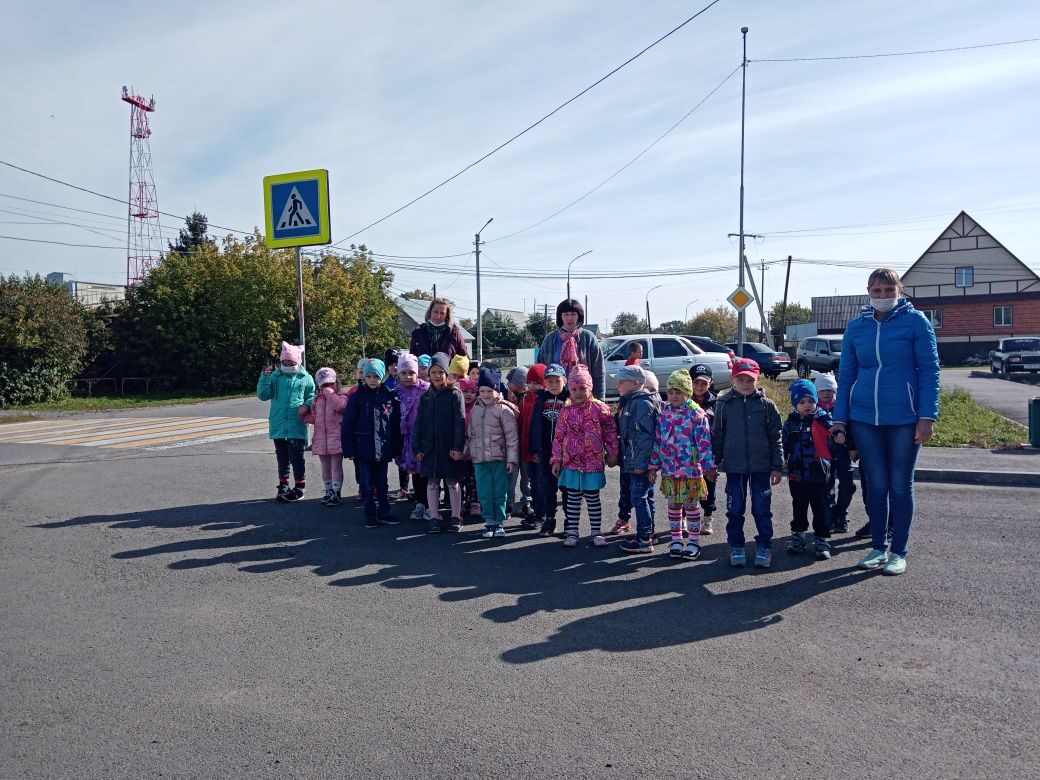 